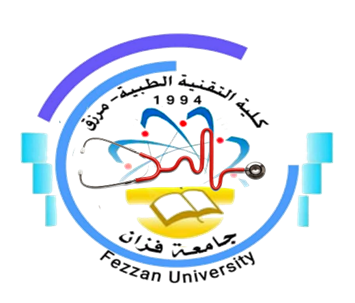 كلية التقنية الطبية / مرزقنموذج توصيف مقرر دراسيأهداف المقررالرفع من المستوى التعليمي والفكري الابداعي لطلاب الجامعات.تمكين الطلاب من الربط بين انتشار الحشرات المختلفة وبين زيادة معدل الاصابات بالأمراض الطفيلية المختلفة وبين المستوى المعيشي للأشخاص المصابين وخاصة في دول العالم الثالث. تعليم الطلاب من طريقة الاستفادة من المراجع والدوريات العلمية في مجال هذا العلم واستخدامها بالطرق المثلى.دراسة الارتباط الوثيق بين هذا العلم بين صحة وحياة الانسان من جهة وبين العلوم الاخرى كالطب والصيدلة من جهة أخرى.تعريف الطالب الى طرق السلامة والوقاية والحد من بالأمراض التي تنقلها الحشرات وكيفية معالجة المصابين بها وطرق مكافحتها.محتوى المقررطرق التدريستزويد الطالب بالمعلومات الكافية عن أهم المراجع العلمية المستخدمة في تدريس المقرر وأماكن تواجدها.متابعة أي تحديثات قد تطرأ على المعلومات التي يتم تدريسها في المقرر وذلك بمتابعة الورقات العلمية الحديثة ومناقشتها بين الطلاب.يتم استخدام الشرح على السبورة باستخدام الأقلام المائية.الاستعانة في الشرح ببعض أجهزة العرض المختلفة مثل Data show و Progector. استخدام التعليم الالكتروني (التعليم عن بعد) باستخدام تطبيق Google classroom.استخدام الصور والمجسمات والرسومات والشرائح في إيصال المعلومات للطالب وخاصة في الجزء العملي.زيارات ميدانية وحقلية الى الحقول و مختبرات التشخيص المختلفة.طرق التقييمالمراجع والدورياترئيس القسم: أ. العارف محمد أحمد عربي.منسق البرنامج: أ. إيمان حسين محمد علي باوه.رئيس قسم الجودة: أ. خديجة عبدالسلام سعد.1اسم المقرر ورمزهعلم الحشرات الطبية    508  PH2منسق المقررأ.د. حسن محمد صالح3القسم / الشعبة التي تقدم البرنامجقسم الصحة العامة4الأقسام العلمية ذات العلاقة بالبرنامجلا يوجد5الساعات الدراسية للمقرر5 ساعات (3 وحدات)6اللغة المستخدمة في العملية التعليميةاللغة العربية / اللغة الانجليزية7السنة الدراسية / الفصل الدراسيالفصل الدراسي الخامس8تاريخ وجهة اعتماد المقرر2011/ 2012 -   جامعة سبهاالموضوع العلميعدد الساعاتمحاضرةمعملتمارينمقدمة عامة عن علم الحشرات الطبية - الصفات العامة لشعبة مفصليات الأرجل - تقسيم شعبة مفصليات الأرجل.5230الأهمية الطبية لشعبة مفصليات الأرجل: عوامل مباشرة للمرض أو عدم الراحة - مفصليات الأرجل كعوائل وسيطة للديدان - مفصليات الأرجل كنواقل للمسببات المرضية.5230طرق نقل الأمراض: النقل الميكانيكي- النقل الحيوي - النواقل: أنواعها, فاعليتها.5230طائفة الحشرات: مميزاتها, أسباب سيادتها. أجزاء فم الحشرات ذات الأهمية الطبية - التحول في الحشرات وأنواعه.5230تصنيف طائفة الحشرات: أولا: رتبة ثنائية الأجنحة. البعوض: صفات البعوض, دورة الحياة.  أجزاء الفم في إناث البعوض: (ثاقبة ماصة).5230الامتحان النصفي الأولالامتحان النصفي الأولالامتحان النصفي الأولالامتحان النصفي الأولالامتحان النصفي الأولالأهمية الطبية للبعوض.  ملاريا الانسان: المسببات, النواقل وطرق العدوى, دورة حياة البعوضة والطفيل, انتكاس الملاريا.  داء الفيلاريا (داء الفيل): الفخرية البنكروفتية, البروجيا ملالاية: البروجيا التيمورية.5230الحمى الصفراء: أنواعها.   حمى الدنج.  مكافحة البعوض.5230الذباب الأسود: الصفات, السلوك, الأهمية الطبية للذباب الأسود, طرق المكافحة.ذباب الرمل: الصفات, السلوك, الأهمية الطبية للذباب الأسود, طرق المكافحة.5230الهاموش: الهاموش الواخز, الهاموش غير الواخز , ذباب الخيل + ذباب الاسطبل(الصفات العامة, تركيب أجزاء الفم, دورة الحياة, العادات والتغذية, الأهمية الطبية, المكافحة).5230الذبابة المنزلية + ذباب التسي تسي(الصفات العامة, تركيب أجزاء الفم, دورة الحياة, العادات والتغذية, الأهمية الطبية, المكافحة).5230الامتحان النصفي الثانيالامتحان النصفي الثانيالامتحان النصفي الثانيالامتحان النصفي الثانيالامتحان النصفي الثانيثانيا: رتبة نصفية الأجنحة البق: بق الفراش + البق السفاح ( الترياتومي)(الصفات العامة, تركيب أجزاء الفم, دورة الحياة, العادات والتغذية, الأهمية الطبية, المكافحة).5230ثالثا: رتبة القمل الماص قمل الانسان: قمل الرأس, قمل الجسم, قمل العانة(الصفاتالعامة, تركيب أجزاء الفم, دورة الحياة, العادات والتغذية, الأهمية الطبية, المكافحة).5230رابعا: رتبة خافية (غائبة) الأجنحة , البراغيث(الصفات العامة, تركيب أجزاء الفم, دورة الحياة, العادات والتغذية, الأهمية الطبية, المكافحة).5230رتبة الأكاروسات , القراد: القراد الصلب + القراد اللين(الصفات العامة, تركيب أجزاء الفم, دورة الحياة, العادات والتغذية, الأهمية الطبية, المكافحة).5230ر.مطرق التقييمتاريخ التقييمالنسبة المئوية1الامتحان النصفي 1+2بعد 5 محاضرات20%2الامتحان الشفهي والنشاطوفقا للمحاضرات5%3الامتحان النصفي العمليحسب جدول الامتحانات العملية10%4الامتحان النهائي العمليحسب جدول الامتحانات العملية15%5الامتحان النهائي النظريحسب جدول الامتحانات النهائية50%المجموعالمجموع100 %عنوان المراجعالناشرالنسخةالمؤلفمكان تواجدهامذكرات المقررمذكرات عضو هيئة التدريسPDFPPTأستاذ المقرر\\المرشد الى علم الحشرات الطبيةمطابع جامعة الموصل, العراقالأولى1984سليط, علي محمد: الصفار, زهير يونس, و العراقي, رياض أحمدمكتبة الكليةمكتبة الجامعةالطفيليات البيطريةمنشورات جامعة عمر المختار.الأولى1996عطيفي, يحي زكريا.مكتبة الكليةمكتبة الجامعةأساسيات علم الطفيليات الطبية والبيطريةمنشورات جامعة عمر المختار, البيضاء, ليبياالأولى2009نجم الدين, محسن محمدمكتبة الكليةمكتبة الجامعة